HALLOWEENSKÉ ÚKOLY1. Najdi 15 rozdílů: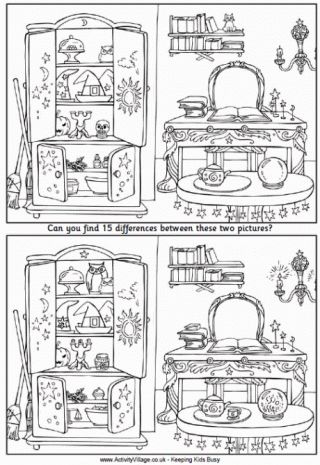 2. Spoj čísla, aby vznikl obrázek. Obrázek vybarvi: 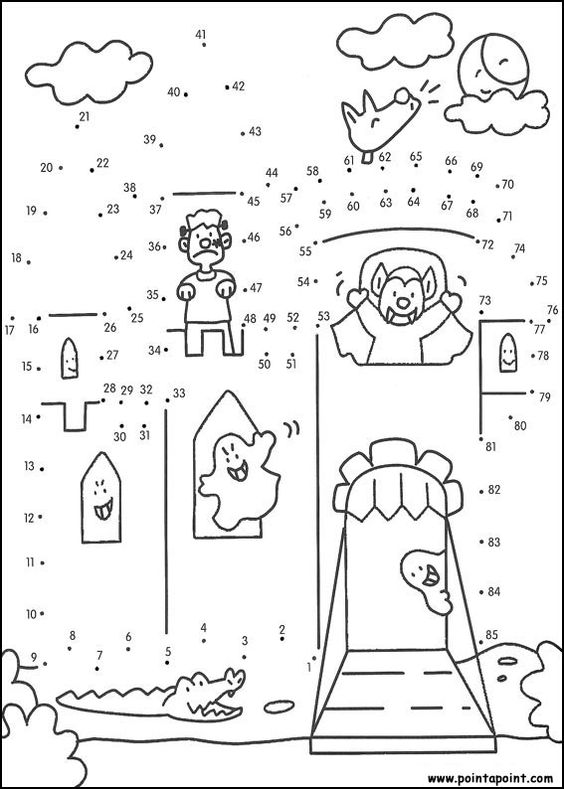 3. Najdi správnou cestu bludištěm: 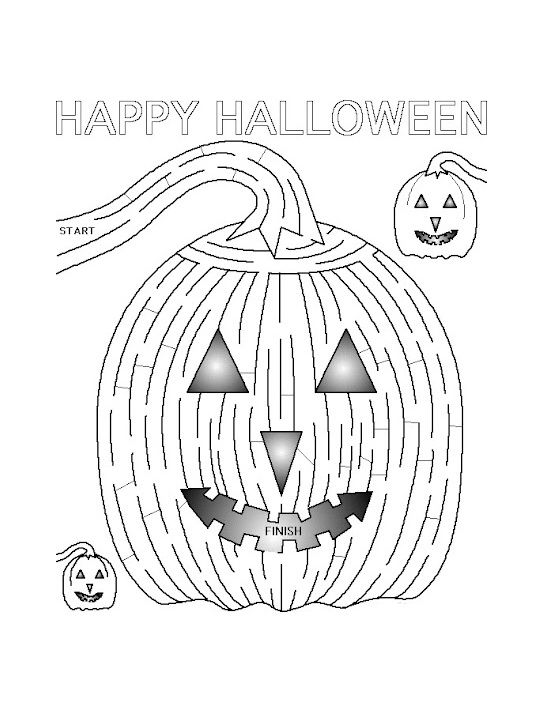 